Газета учреждена МБДОУ «Детский сад  № 127»  г. Дзержинска от января 1998 г.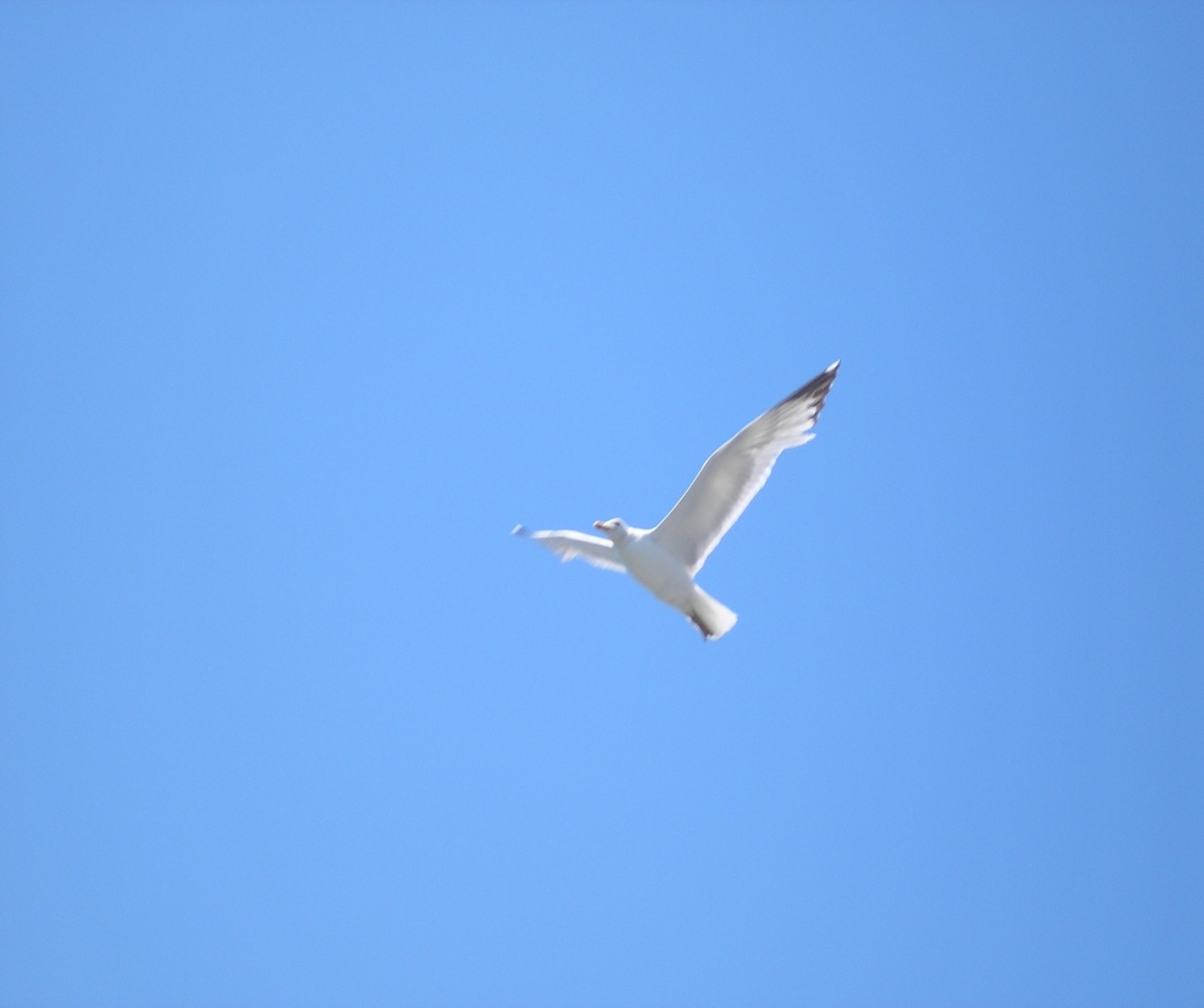                                                                                                                                                   МАРТ 2022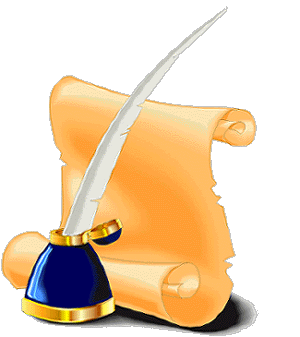 Сегодня в номере: Наши новости……………………………….1-5Рубрика «ДОБРЫЕСОВЕТЫ»…………………6  НАШИ НОВОСТИ: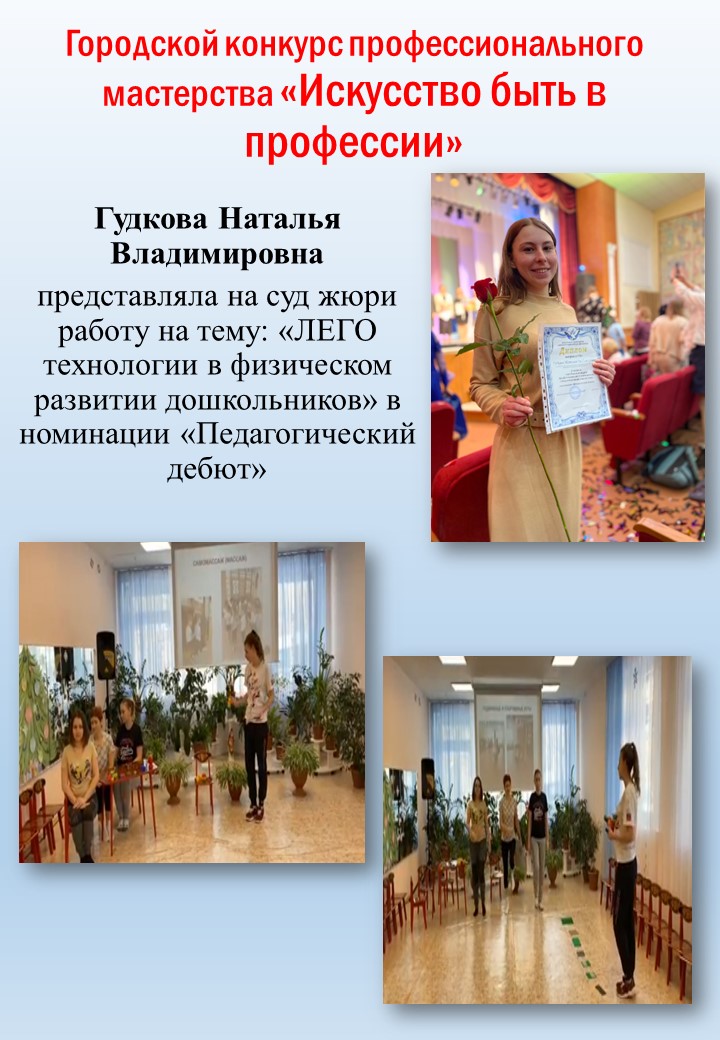 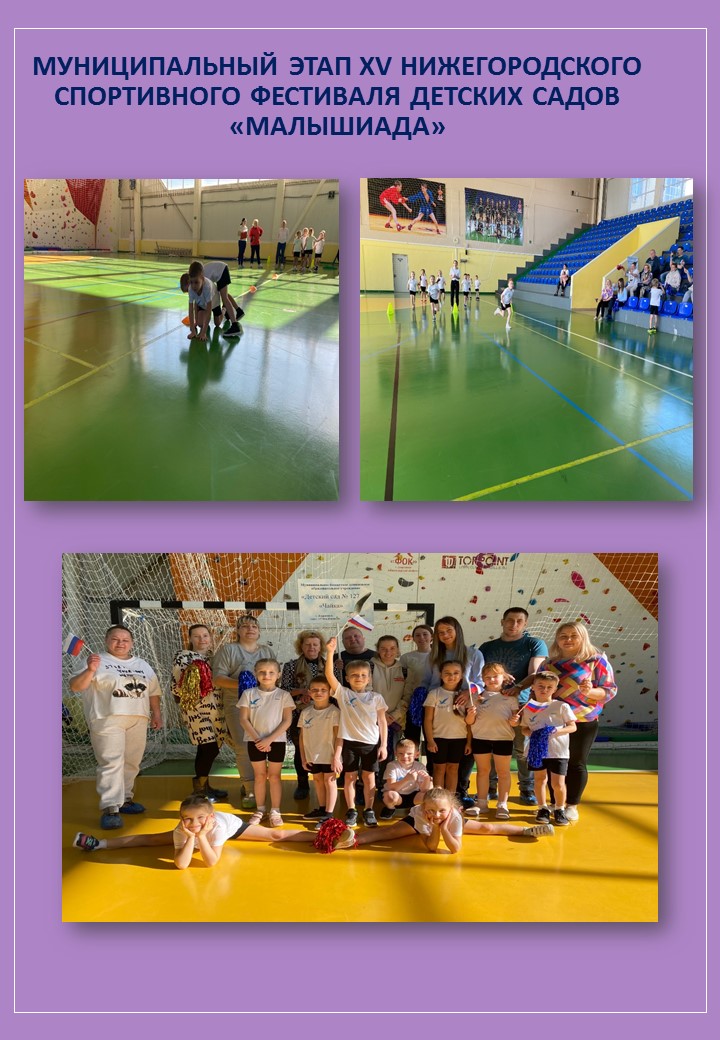 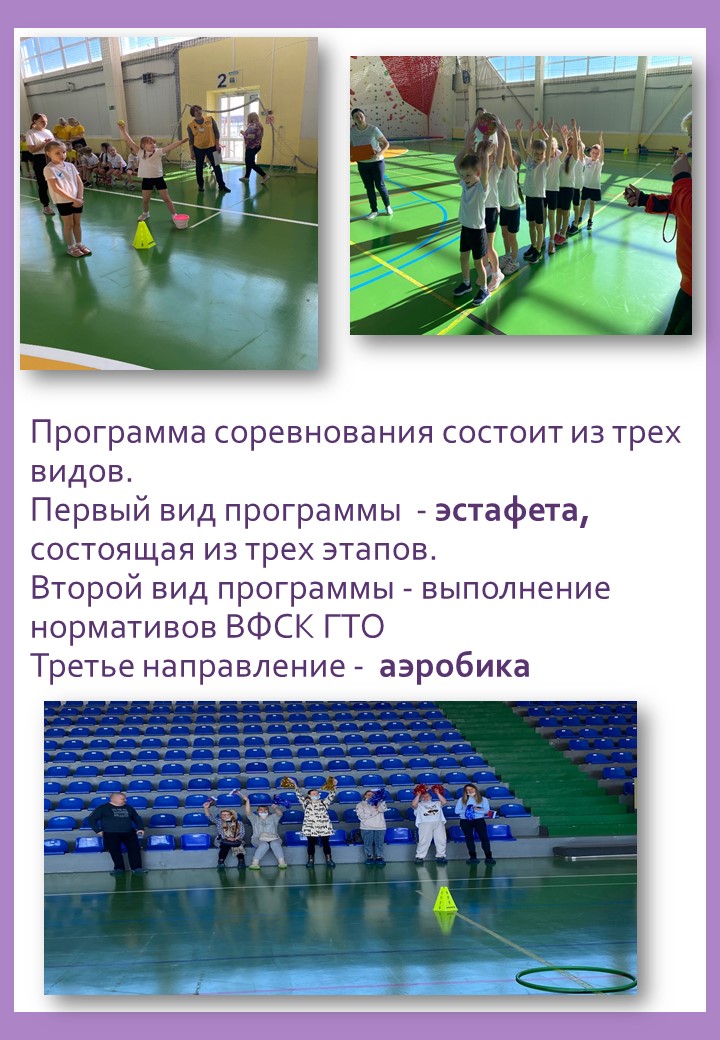 XIV Нижегородский спортивный фестиваль детских садов «Малышиада» (далее – Фестиваль) проводится.В Фестивале принимают участие команды детских дошкольных образовательных учреждений (ДОУ) городских округов и муниципальных районов Нижегородской области.Состав команды – 4 девочки и 4 мальчика.Цели и задачи.XIV Нижегородский спортивный фестиваль детских садов «Малышиада» (далее – Фестиваль) проводится в целях:-                  пропаганды спортивного стиля жизни среди детей;-                  развития физических качеств у дошкольников;-                  привлечения внимания родителей к проблеме укрепления здоровья и повышения физической подготовки детей.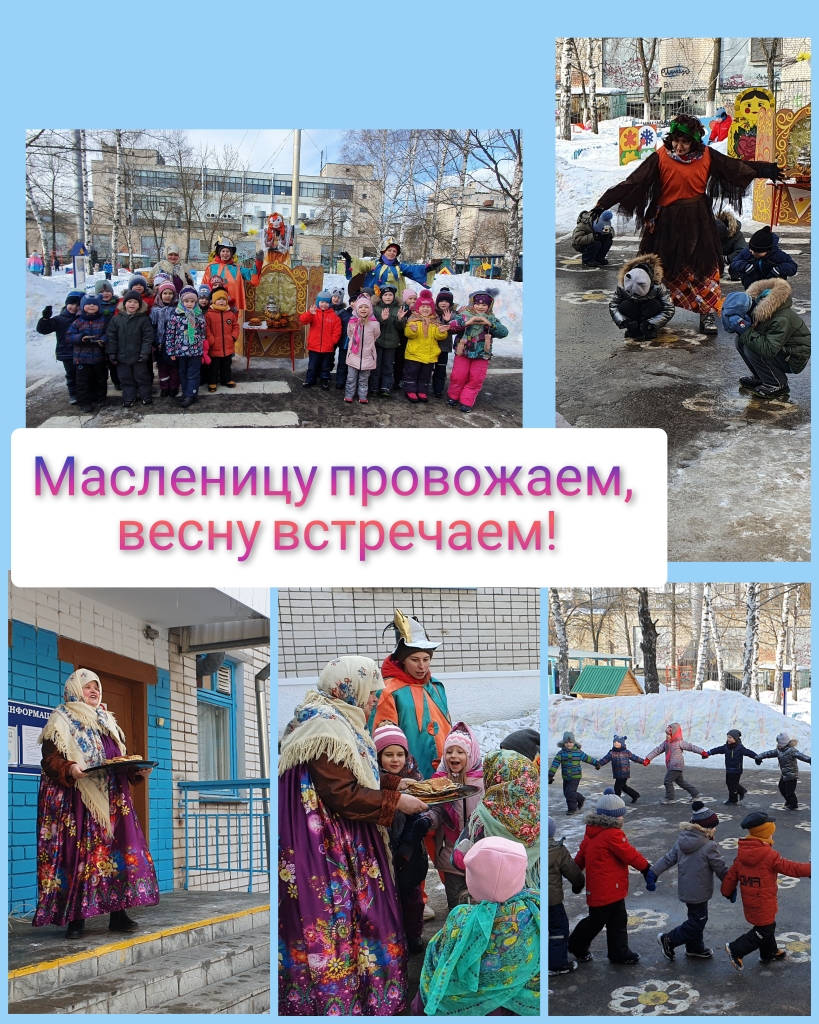 Ма́сленица — восточнославянский традиционный праздник, отмечаемый в течение недели перед Великим постом, сохранивший в своей обрядовой основе ряд элементов дохристианской славянской мифологии.В народном календаре восточных славян праздник маркирует границу зимы и весны, а также Мясоеда и Великого поста[1]. Аналог карнавала в европейских странах. Масленица сродни «жирному вторнику» и Мясопусту у католиков. В календаре Русской православной церкви этот период называется Сырной седмицей. Названия Мясопуст, Неделя мясопустная и Сырная неделя на Руси употреблялись только в святцах как «церковные»[2].Дата Масленицы меняется каждый год в зависимости от даты празднования Пасхи. Традиционные атрибуты народного празднования Масленицы — чучело Масленицы, забавы, катание на санях, гулянья; у русских — блины и лепёшки, а у белорусов и украинцев — вареники, сырники и колодка.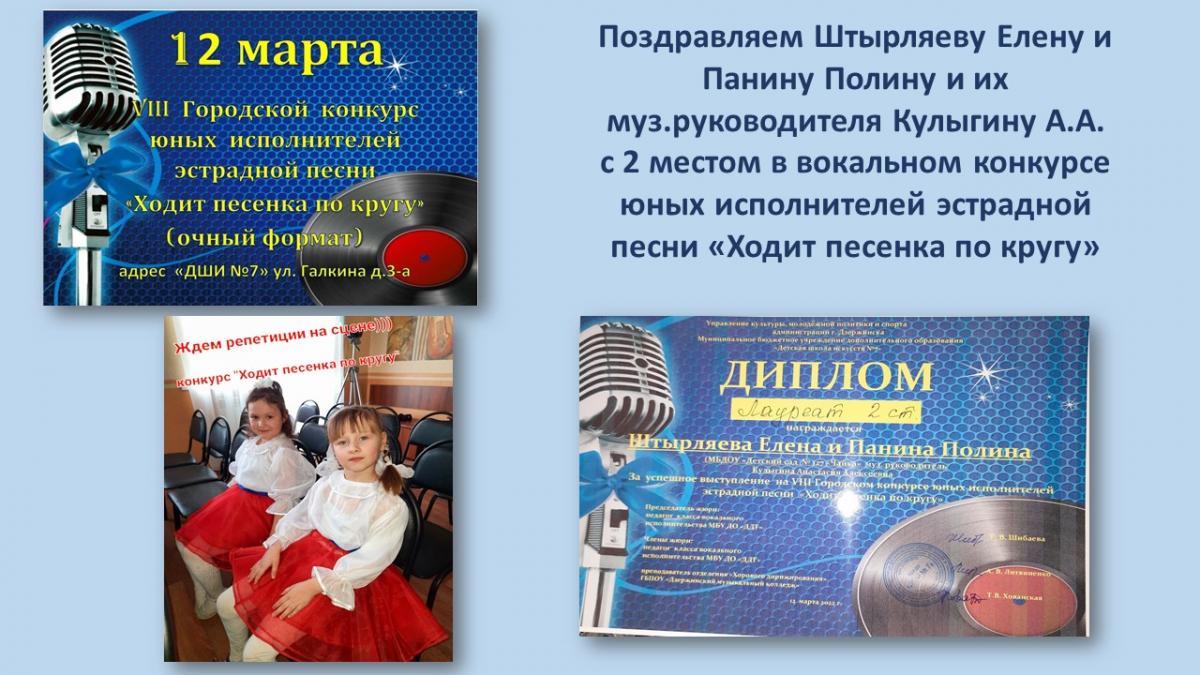 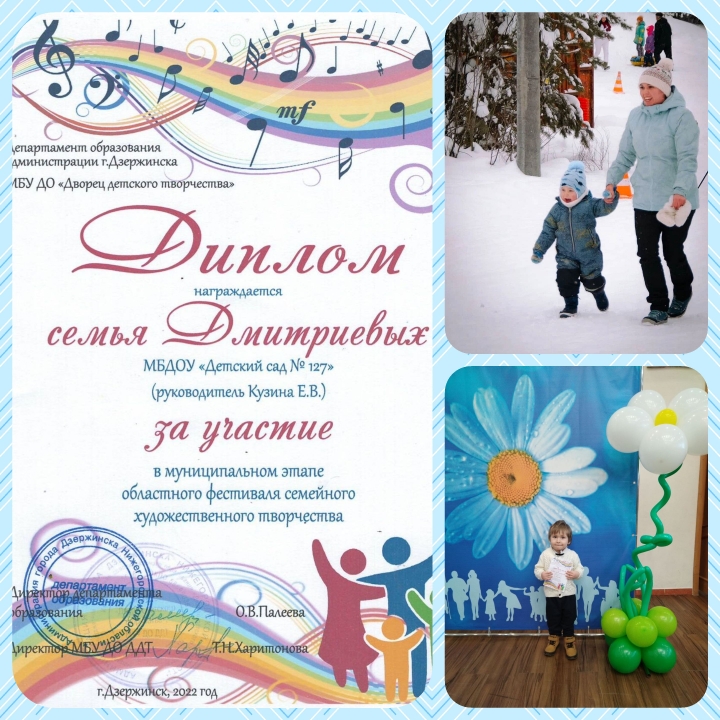 Праздник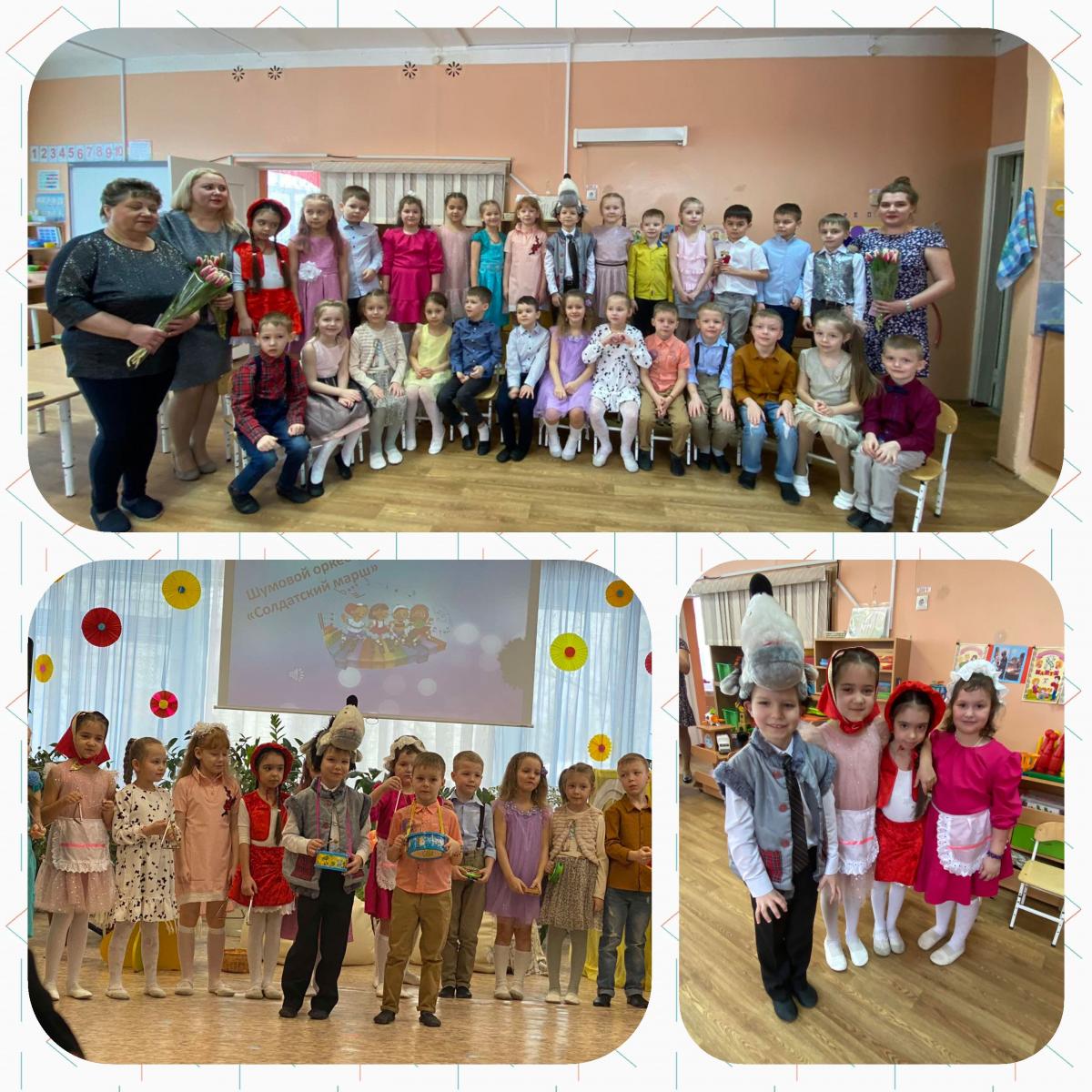  8 марта в детском саду.       Вместе с весной пришел прекрасный и замечательный праздник – Международный женский день 8 марта.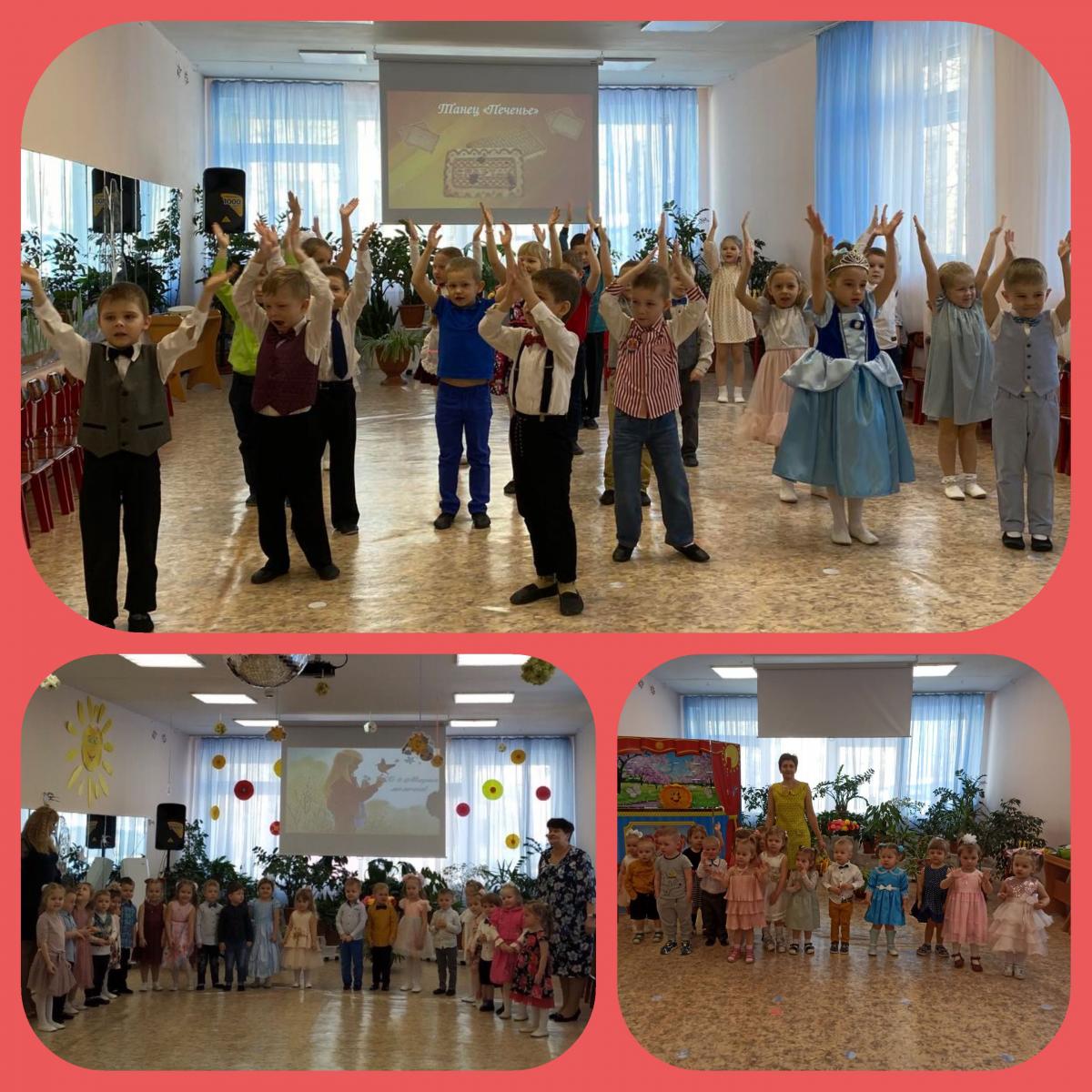  Этот день согрет лучами солнца, женскими улыбками, украшен россыпью цветов.     Для нас это самый любимый праздник в детском саду и нам всегда хочется сделать утренник, действительно, настоящим праздником! 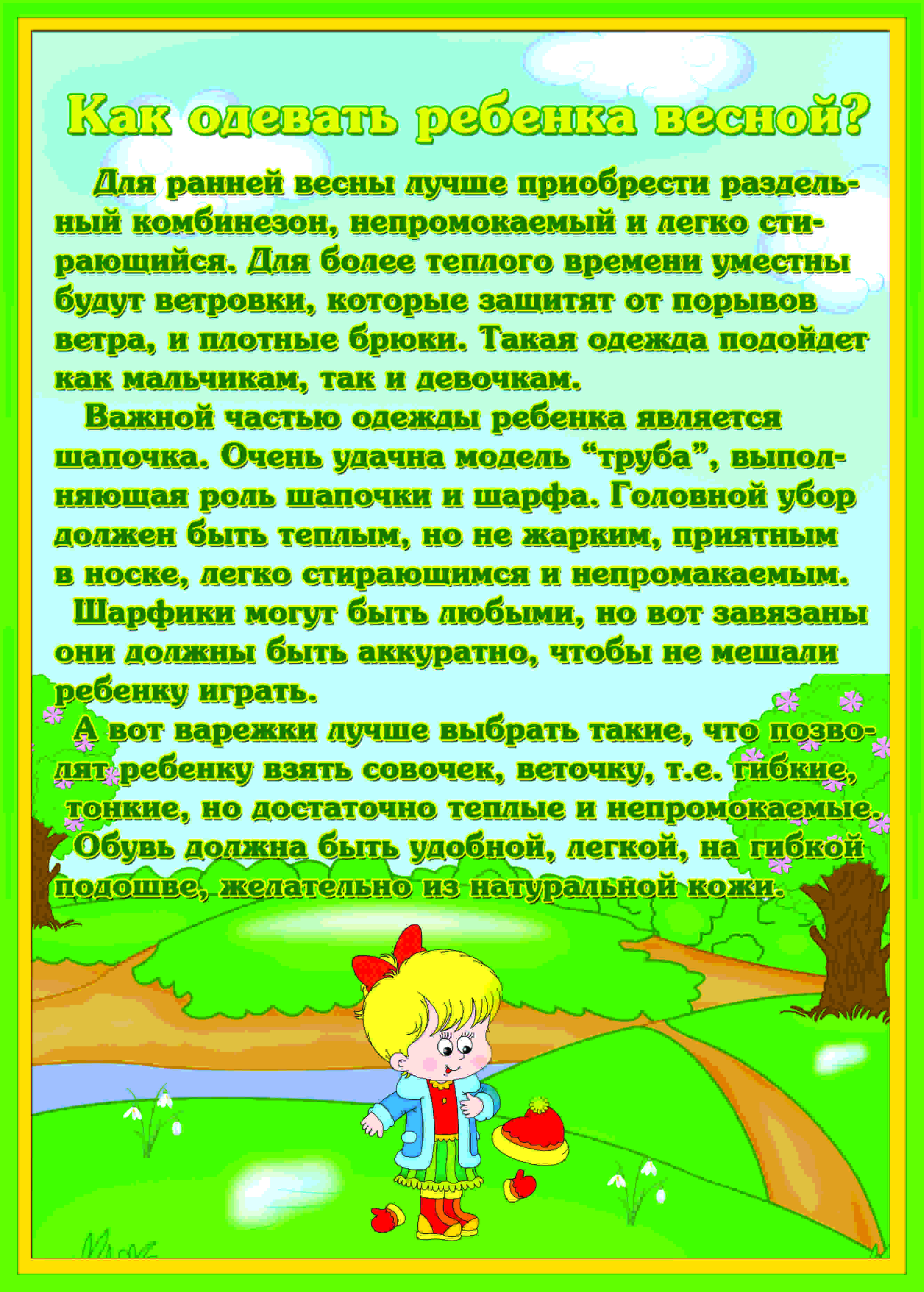 Выпуск подготовила: Цыбина И.Е.- воспитательПри создании газеты были использованы картинки и информация из сети интернет.Экспертный совет: Сидорова З.А.- заведующий, Малинина В.В..- зам.заведующего по  ВМР. 